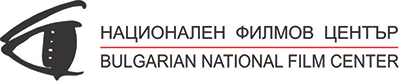 Приложение № 15б, към чл. 56, ал. 6 (попълва се от ИА НФЦ)ДОИЗПЪЛНИТЕЛНИЯ ДИРЕКТОР НА ИЗПЪЛНИТЕЛНА АГЕНЦИЯ  „НАЦОНАЛЕН ФИЛМОВ ЦЕНТЪР“ЗАЯВЛЕНИЕ за сключване на договор за държавно подпомагане на проект за разпространение на филмиЗа получаване на кореспонденция  от  ИА НФЦ във връзка с настоящото заявление, посочвам следния електронен адрес:………….…………………Приложени документи в 7 екземпляра на електронен носител и 1 екземпляр на хартия:Агенцията прилага към заявлението служебно:1.Удостоверение по чл. 87, ал. 6 от ДОПК.Удостоверението се изисква и получава от агенцията по електронен път.2. Виза за разпространение. 3. Справка за платена такса за разглеждане на проекта от финансова комисия;Забележка: Образците форма  № 1, 2, 3 и 4 към списъка с приложените документи, се попълват по образец, утвърден от изпълнителния директор на ИА“НФЦ“ и се подписват от разпространителя.Дата: ...................				Подпис на кандидата................  Регистрационен №датаНаименование на юридическото лице (разпространител) и рег. номер в ЕПР/НФЦЕИК / БУЛСТАТСедалище	Адрес на управлениеПредставлявано отДлъжност в организацията Мобилен телефон	e-mailИме на банкатаКод на банката (SWIFT)Номер на банкова сметка (IBAN)Заглавие:Заглавие:Заглавие:................................(категория на филма)Наименование на юридическото лице – разпространител на филма: Наименование на юридическото лице – разпространител на филма: Наименование на юридическото лице – разпространител на филма: Наименование на юридическото лице – разпространител на филма: Решение на НКРФ – протокол, Заповед на изпълнителния директор№/дата …………………………Бюджет:Бюджет:…………. лвНачална дата /търговска премиера/ на разпространението и/или показа на филмаНачална дата /търговска премиера/ на разпространението и/или показа на филмаНачална дата /търговска премиера/ на разпространението и/или показа на филма...........................Формат на филма за разпространение: (ненужното се зачертава)Формат на филма за разпространение: (ненужното се зачертава)35 mmvideo / dvd.............(брой копия).............(брой копия)...............(дължина в метри).............(времетраене в минути)Бюджет за разпространение:Бюджет за разпространение:........................ леваИскана помощ:Искана помощ:........................ лева..........% (от общия бюджет)Период на изпълнение на проекта и местонахождение на проектаОбласт, община, населено мястоПериод на изпълнение на проекта и местонахождение на проектаОбласт, община, населено място1. Справка за разпространението (по образец-форма 1);2. Бюджет (по образец-форма 2);3. Финансов план по образец -форма 3;4. Анотация на филма в размер до 1 стр.;5. Копие от договора за отстъпка на правата за разпространение и/или показ на филма на територията на Република България;6. Стратегия за разпространението на филма: промоция, премиера, градове и киносалони, срокове;7. Договор/и или писма за намерения с киносалон/и, посочени в програмата;8. Оферта за изработка на филмови копия и субтитриране (т.2.2. на Бюджета);9. Оферти за създаване на рекламни материали и реклама;10. Филмография на разпространителя;11. Декларации  съгласно приложение № 7 към чл. 42, ал. 2, т. 2.